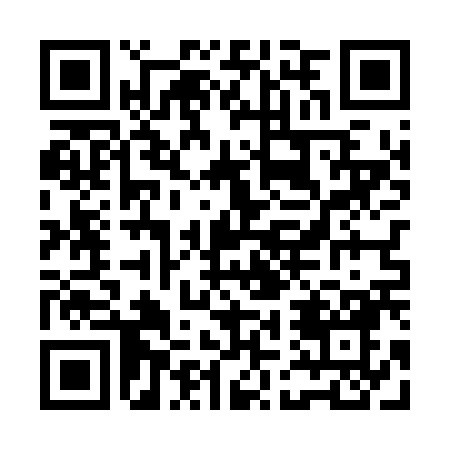 Prayer times for North Sanbornton, New Hampshire, USAMon 1 Jul 2024 - Wed 31 Jul 2024High Latitude Method: Angle Based RulePrayer Calculation Method: Islamic Society of North AmericaAsar Calculation Method: ShafiPrayer times provided by https://www.salahtimes.comDateDayFajrSunriseDhuhrAsrMaghribIsha1Mon3:215:0912:504:568:3110:202Tue3:215:1012:514:568:3110:193Wed3:225:1112:514:568:3110:194Thu3:235:1112:514:568:3110:185Fri3:245:1212:514:578:3010:186Sat3:255:1312:514:578:3010:177Sun3:265:1312:524:578:2910:168Mon3:275:1412:524:578:2910:159Tue3:285:1512:524:578:2910:1510Wed3:305:1612:524:578:2810:1411Thu3:315:1612:524:578:2810:1312Fri3:325:1712:524:568:2710:1213Sat3:335:1812:524:568:2610:1114Sun3:355:1912:524:568:2610:1015Mon3:365:2012:534:568:2510:0816Tue3:375:2112:534:568:2410:0717Wed3:395:2112:534:568:2410:0618Thu3:405:2212:534:568:2310:0519Fri3:415:2312:534:568:2210:0320Sat3:435:2412:534:558:2110:0221Sun3:445:2512:534:558:2010:0122Mon3:465:2612:534:558:199:5923Tue3:475:2712:534:558:189:5824Wed3:495:2812:534:548:179:5625Thu3:505:2912:534:548:169:5526Fri3:525:3012:534:548:159:5327Sat3:535:3112:534:538:149:5228Sun3:555:3212:534:538:139:5029Mon3:565:3312:534:538:129:4930Tue3:585:3412:534:528:119:4731Wed4:005:3512:534:528:109:45